Wszystkich możliwych ustawień jest 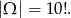 Policzymy ile jest zdarzeń sprzyjających, przy czym założymy, że najpierw stoi , potem - na koniec otrzymany wynik pomnożymy przez dwa, co będzie odpowiadać zamianie i . Skoro i stoją obok siebie, będziemy krótko mówić o parze . Parę tę możemy postawić na półce na 9 sposobów (na pozycjach ). Łatwo teraz zauważyć (np. na rysunku), że jak stoją na brzegu (na pozycji 1 lub 9), to można postawić na 7 sposobów (są tylko trzy pola spalone). Pozostałe książki stawiamy dowolnie, więc jest 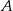 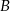 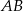 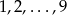 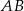 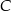 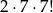 takich konﬁguracji. Jeżeli para stoi w środku (co może się zdarzyć na 9-2=7 sposobów), to są cztery spalone pola, co daje 6 możliwości dla i mamy 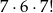 konﬁguracji. Zatem prawdopodobieństwo wynosi 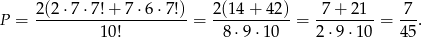 